 КОМИТЕТ ПО ОБРАЗОВАНИЮ И ДЕЛАМ МОЛОДЕЖИАДМИНИСТРАЦИИ ГОРОДА БЕЛОКУРИХА	АЛТАЙСКОГО КРАЯРАСПОРЯЖЕНИЕ14.10.2016  № 59                                                                                 г. Белокуриха	В соответствии с  планом работы комитета по образованию и делам молодежи  администрации города Белокуриха, в целях  формирования позитивного общественного мнения о системе городского образования как социальном институте, определяющем приоритетные направления общественного развития с учетом комплексных мероприятий по модернизации образования города Белокуриха,  1. Утвердить Положение о проведении  муниципального этапа краевого конкурса «Учитель года Алтая – 2017» (приложение 1).2. Утвердить состав оргкомитета конкурса:Стахнева Н.В. – главный специалист комитета по образованию;Казанцева О.М. – главный специалист комитета по образованию;Гейжан Н.Н. – заместитель директора по УВР МБОУ «Белокурихинская средняя общеобразовательная школа №2»;Гисс М.Н. – заместитель директора по УВР МБОУ «Белокурихинская средняя общеобразовательная школа №1»;Ветохин Е.А. – заместитель директора  МБУДО «Центр эстетического воспитания»;3. Утвердить состав жюри конкурса:Пулей А.С. – председатель жюри,  председатель комитета по образованию и делам молодежи;Члены жюри: Стахнева Н.В. – главный специалист комитета по образованию и делам молодежи;Казанцева О.М.– главный специалист комитета по образованию и делам молодежи;Губина Л.В.– директор МБУДО «Центр эстетического воспитания»;Битютская Н.П. – заместитель заведующего МБДОУ ЦРР д/с «Рябинка» 4. Определить сроки проведения очного  муниципального этапа краевого  конкурса «Учитель года Алтая - 2016» с 14 по 18 ноября  2016 года 5. Руководителям образовательных организаций в срок до 9.11.2016 года предоставить кандидатуры на участие в данном конкурсе, не менее одного от каждой организации.                                                Приложение №1к распоряжению комитета по образованию и делам молодежиПОЛОЖЕНИЕмуниципального этапа краевого  конкурса «Учитель года Алтая  - 2017»1.Общие положения   Муниципальный этап краевого  конкурса «Учитель года Алтая - 2017» (далее - Конкурс) проводится в целях выявления и поддержки творчески работающих педагогов, повышения их социального статуса и престижа учительского труда, распространения инновационного педагогического опыта лучших учителей. Конкурс проводится с учётом требований федерального Закона «Об образовании в РФ», Федеральных государственных образовательных стандартов (далее – «ФГОС»), профессионального стандарта «Педагог»	1.3. Для организации и проведения Конкурса  формируется организационный комитет конкурса (далее - Оргкомитет). Оргкомитет Конкурса осуществляет следующие функции: организация регистрации участников (приема заявок);привлечение финансово-материальных средств, для организации и проведения Конкурса, определение порядка их использования в соответствии с действующим законодательством и Положением о конкурсе, утверждение сметы расходов на проведение Конкурса;организация освещения Конкурса в средствах массовой информации;рассмотрение и утверждение итоговых протоколов заседаний жюри;утверждение форм необходимой документации Конкурса.Все участники Конкурса, члены оргкомитета и жюри обязаны соблюдать «Кодекс этики участника краевого конкурса «Учитель года Алтая».2.Организация и проведение Конкурса	2.1. Муниципальный этап краевого конкурса проводится в ноябре 2016 года. 	2.2. Участниками  Конкурса  могут стать граждане Российской Федерации, которые являются педагогическими работниками общеобразовательных организаций и соответствующие следующим критериям: 	замещение по основному месту работы должности «учитель»; наличие (на момент представления заявки) непрерывного стажа педагогической работы  не менее 3-х лет; 	преподавание учебных предметов, входящих в предметные области, определённые федеральными государственными   образовательными стандартами начального, общего, основного общего и среднего общего образования. Регистрация участников муниципального этапа Конкурса осуществляется на основании заявления участника, представления педагогического совета общеобразовательной организации, являющегося местом основной работы участника.2.4. Для оценки конкурсных выступлений (работ) участников муниципальным органом управления образованием формируется жюри, состав  которого    утверждён распоряжением комитета по образованию и делам молодежи после регистрации участников.2.5. Официальное подведение итогов муниципального этапа, объявление и награждение его победителей (дипломантов и др.) осуществляется распоряжением  муниципального органа управления образованием на основании решения (итогового протокола заседания) жюри.2.6. Муниципальный этап  Конкурса  проводится в два тура:Первый – заочный (аналитический отчет, интернет-ресурс)Второй – очный (презентация опыта работы, учебное занятие, «Учитель-воспитатель», «Миссия учителя»)  2.7. В первом туре (заочном) и во втором (очном) туре принимают участие все участники Конкурса, ставшие победителями школьного этапа.  3.Конкурсные мероприятия:Первого (заочного) тура:	3.1. «Аналитический отчет» - до 34 балловФормат: письменное представление опыта работы учителя в виде аналитического отчета.Критерии и показатели: Языковая грамотность текста (речевая, грамматическая, орфографическая и пунктуационная):речевая грамотность;грамотность в области грамматики;орфографическая грамотность;пунктуационная грамотность. Обоснование актуальности:широта и масштабность взгляда на профессию;умение видеть тенденции развития образования;связь с практикой, учёт вызовов времени и запросов социума. Наличие ценностных ориентиров:понимание ценностных ориентиров современной системы образованияи наличие мировоззренческой позиции;ориентация на формирование гражданской позиции обучающихся, Аргументированность позиции:использование иллюстрирующих примеров и фактов;наличие выводов и обобщения.Умение формулировать проблемы и видеть пути их решения:чёткость и обоснованность при формулировании проблем;способность выделять значимое и последовательность в изложении своей позиции.Рефлексивность:понимание смысла собственной педагогической деятельности (навыки самоанализа педагогической деятельности);анализ и оценка собственных принципов и подходов к образованию. Стиль изложения:яркость и образность изложения;ясность и целостность изложения.	3.2. «Интернет-ресурс» - до 50 балловФормат: собственный сайт или личная страница сайта образовательной организации, где работает участник, с размещением учебных, методических и (или) иных авторских разработок (не менее 5), отражающих инновационный опыт работы.Критерии и показатели: Информационная насыщенность:образовательная и методическая ценность (развивающий характер);различное структурирование информации (тексты, таблицы, схемы и т. п.);разнообразие содержания;научная корректность;методическая грамотность.Безопасность и комфортность виртуальной образовательной среды:понятное меню (рубрикация);удобство навигации;удобный формат для коммуникации;языковая культура;наличие инструкций и пояснений для пользователей; Эффективность обратной связи:разнообразие возможностей для обратной связи;наличие контактных данных;возможности для обсуждений и дискуссий;удобство использования механизмов обратной связи;систематичность и адресная помощь в проведении обратной связи; Актуальность информации:регулярность обновления информации;связь информации с текущими событиями;наличие информации о нормативно-правовой базе; разнообразие групп пользователей;новизна и оригинальность информации; Оригинальность и адекватность дизайна:грамотные цветовые решения;оригинальность стиля;корректность обработки графики;сбалансированность разных способов структурирования информации;внешний вид размещённой информации. Конкурсные мероприятия второго (очного) тура4.1. «Презентация опыта работы» (регламент до 7 мин., включая ответы на вопросы) – до 42 баллов.Формат: устное представление конкурсантом своего профессионального опыта по методической теме. Конкурсное выступление оценивается всем составом междисциплинарного жюри.Критерии и показатели: Результативность и практическая применимость:наличие количественных и качественных показателей достижения результата и разнообразие результатов (,предметные; метапредмет- ные, личностные);соотнесение методики преподавания с планируемыми результатами;воспитательный и ценностный потенциал представленного опыта педагогической деятельности учителя;осмысление перспектив собственного профессионального развития и потенциала транслирования методик и технологий преподавания.Коммуникативная культура:умение вести диалог и понимать суть обсуждаемых проблем;точность и полнота ответов на вопросы экспертов;широкий взгляд на существующие проблемы, умение выделять главное и наличие собственной позиции по обсуждаемым вопросам.Оригинальность и творческий подход:умение увидеть новые стороны в обсуждаемых вопросах преподавания;творческий подход и способность найти неожиданные решения педагогических задач;проявление индивидуальности и отход от существующих шаблонов;яркие примеры и образы, используемые в выступлении и ответах на вопросы;разнообразие методического содержания и его метапредметный потенциал.Научная корректность и методическая грамотность:убедительное и аргументированное методическое обоснование эффективности представленного педагогического опыта;точность и корректность использования педагогической терминологии, отсутствие фактических ошибок;технологичность и логическая последовательность в представлении опыта педагогической деятельности (выстраивание шагов и наличие алгоритмов);адекватная оценка и мониторинг собственных педагогических достижений в области методики преподавания.Информационная и языковая грамотность:визуализация информации и иллюстративность;грамотность речи, ясность выражения мыслей и владение навыками ораторского мастерства;разнообразие источников информации и образовательных ресурсов;структурирование информации в разных форматах (текстовом, графическом, электронном и др.);педагогический кругозор и общая эрудиция. 4.2. «Учебное занятие» (регламент 40 минут + 5 минут на самоанализ и вопросы жюри) – до 100 баллов. Формат: проведение учебного занятия с учащимися в контексте заявленной методической темы.Проводится в предметных группах.Критерии и показатели:Информационная и языковая грамотность:корректность учебного содержания и использования научного языка (термины, символы, условные обозначения), глубина и широта знаний по теме;доступность изложения, адекватность объёма информации (возрастным особенностям обучающихся и требованиям образовательной программы);навыки в ИКТ, культура поведения в виртуальной среде и визуализация информации;языковая культура учителя и обучающихся (наличие заданий на составление связного текста и развитие культуры речи);использование разных источников информации, структурирование информации в разных форматах (текстовом, графическом, электронном и др.).Результативность:достижение предметных результатов;достижение метапредметных результатов;достижение личностных результатов;вовлечение учащихся в исследовательскую деятельность (выдвижение гипотез, сбор данных, поиск источников информации);соотнесение действий с планируемыми результатами.Методическое мастерство и творчество:разнообразие методов и приёмов, смена видов деятельности;новизна и оригинальность подходов, нестандартность действий и индивидуальность учителя;использование сравнительных подходов, формирование умения аргументировать свою позицию, использование дискуссионных подходов и проектирования;разнообразие форм работы с информацией и использование разных источников;соответствие методов и приемов целеполаганию (реализации цели, решению задач, достижению результатов).Мотивирование к обучению:использование различных способов мотивации и умение удивить;системность и последовательность проведения мотивации в структуре занятия;доброжелательная атмосфера, безопасная и комфортная образовательная среда;использование проблемных ситуаций, опора на интересы и потребности обучающихся (умение сформулировать или вывести на формулировку проблемы, опора на жизненный опыт учеников);поддержка образовательной успешности для всех обучающихся,, в том числе с особыми потребностями и ограниченными возможностями.Рефлексивность и оценивание:объективность и открытость оценивания, связь с целеполаганием;разные способы оценивания и рефлексии, умение их обосновать при самоанализе;обратная связь, наличие возможностей для высказывания собственной точки зрения;понятность процедуры и критериев оценивания;адекватность оценки и рефлексии проведенного урока, точность ответов на вопросы.Организационная культурапостановка и понимание целей, задач и ожидаемых результатов;наличие инструкций и пояснений для выполнения заданий;установление правил и процедур совместной работы на уроке;обращение внимание на индивидуальные запросы и интересы обучающихся, создание возможностей для инклюзивного образования;осознание своей деятельности, понимание достижений и проблем, умение оценить проведенный урок и провести критический анализ.Эффективная коммуникация:организация взаимодействия и сотрудничество обучающихся между собой, с учителем и с различными источниками информации;поддержка толерантного отношения к различным позициям, возможности для высказывания учащимися своей точки зрения;наличие эффективной обратной связи на занятии, способность учителя задавать модель коммуникации;использование вопросов на понимание, развитие умений учащихся формулировать вопросы;развитие навыков конструктивного диалога в том числе и при самоанализе.Наличие ценностных ориентиров:воспитательный эффект урока и педагогической деятельности учителя;поддержка безопасного поведения и формирования культуры здорового образа жизни;обращение внимания учащихся на ценностные ориентиры и ценностные аспекты учебного знания;поддержка толерантного отношения к различным мнениям и культурным особенностям;создание ситуаций для обсуждения и принятия общих ценностей гражданской направленности.Метапредметный и междисциплинарный подход:формирование универсальных учебных действий разных видов;использование потенциала различных дисциплин и корректность в использовании содержания других дисциплин;понимание особенностей метапредметного подхода и его отличия от использования междисциплинарных связей;системность и целесообразность использования меэюдисциплинарных и метапредметных подходов;умение анализировать проведённое занятие с учетом использования метапредметных и междисциплинарных связей, обоснование метапредметных результатов урока.Поддержка самостоятельности, активности и творчества обучающихся:использование активных и интерактивных подходов для развития самостоятельности обучающихся (работа в группах, формулирование вопросов и т. п.);создание на уроке ситуаций для выбора и самоопределения;поддержка личной и групповой ответственности при выполнении заданий;решение творческих задач, возможности для самостоятельной работы и создание ситуаций успеха на уроке;уважение личного достоинства каждого ученика и доброжелательная атмосфера.4.3. «Учитель – воспитатель» ( регламент 20 минут) – до 35 балловФормат: участник представляет самостоятельно подготовленное мероприятие. Участник самостоятельно выбирает тему, форму, и вид деятельности с учащимися или взаимодействия с родителями: классный час, дискуссия, игра, разработка проекта, совместное дело детей и родителей и др. В предварительной заявке финалист определяет количество и состав участников, который может включать разновозрастную группу учащихся и наличие в группе родителей.Критерии и показатели: Организационно-методическая деятельность:продуманный и разносторонний анализ ситуации;видение разных проблем и понимание сути решаемой проблемы;способность выдвигать гипотезы и предположения, проводить проверку и обосновывать свои выводы;продуманность и чёткая последовательность плана действий;выстраивание целеполагания (умение ставить и осознавать цели, понимание ожидаемых результатов, соотнесение задач с поставленными целями).Коммуникационная и языковая культура:выстраивание конструктивного взаимодействия в командной работе (умение слушать и слышать);вовлечённость в мероприятие, умение осмыслить и переработатьимеющийся опыт;культура речи и корректное использование понятийного аппарата;умение формулировать вопросы, делать комментарии и отвечать на поставленные вопросы;культура ведение дискуссии (уважение других точек зрения, понимание других точек зрения).Актуальность и реалистичность решений:доказательство значимости проблемы/темы мероприятия для образования;видение разных путей решения проблемы, обоснование и аргументированность выбора решения;видение путей эффективного решения существующих проблем и значимости решений для образования;реалистичность ресурсного обеспечения и минимизация возможных рисков;возможность распространения и внедрения идеи мероприятия в образовательную практику, потенциал тиражирования.Результативность, воспитательный эффект:объективность и наглядность достижения поставленных целей и выполнения задач;прогнозируемость результатов, соотнесение достигнутых и планируемых результатов;конкретность и продуктивность деятельности (продукты и эффекты);использование сравнительных подходов в разработке и представлении образовательных результатов;эффектность, наглядность и культура представления проекта.Творчество и оригинальность в организации мероприятия:нестандартность и оригинальность идей и предложений;умение видеть новые стороны в обсуждаемой проблеме;инициативность и ответственность при выполнении задач воспитательного мероприятия;адекватность оценки и самооценки деятельности и результатов мероприятия, способность к внесению корректив;проявление творчества, индивидуальности и яркий стиль представления мероприятия.4.4. «Миссия учителя» (регламент до 10 минут + 5 минут для ответов на вопросы)Формат: выступление учителя, раскрывающее философский взгляд на профессию и место учителя, необходимость соблюдения морально-этических норм, роль образования в современном обществе.Критерии и показатели: Понимание проблемы:глубина понимания проблемы;умение чётко и понятно сформулировать свою позицию по ключевой проблеме;связь высказываний с обсуждаемой темой;реалистичность предложений;умение отделять факты от мнений и рассматривать проблему объективно.Убедительность и аргументация позиции:понятность и конкретность занятой позиции;чёткое и логичное выстраивание своего выступления;аргументированность и доказательность;признание возможности других взглядов и мнений по обсуждаемым вопросам;яркие примеры и образы, подкрепляющие высказывания.                   Взаимодействие и коммуникационная культура:сотрудничество и выстраивание взаимодействия со всеми участниками;умение формулировать вопросы и делать комментарии;культура ведение дискуссии;умение осмыслить и переработать имеющийся опыт;уважение других точек зрения, толерантное отношение к различиям. Творческий подход и оригинальность суждений:творческий подход и нестандартность предлагаемых решений;новизна и оригинальность суждений;умение видеть новые стороны в обсуждаемой проблеме;проявление индивидуальности и нахождение нестандартных путей в решении педагогических задач;яркий стиль и удачная манера общения.Информационная и языковая культура:педагогический кругозор и общая эрудиция;корректность и грамотность использования понятийного аппарата и научного языка, отсутствие фактических ошибок;грамотность речи;знание нормативно-правовой базы современного образования;понимание современных тенденций развития образования.6. Представление материалов участников конкурса6.1. Регистрация  участников  осуществляется  до 9  ноября 2016  года в комитете по образованию и делам молодежи на основании следующих документов:- представления педагогического совета образовательной организации(указывается место работы, адрес места жительства, предмет преподавания, педагогический стаж, стаж работы в данной школе, звания, награды, категория, профессиональные достижения); (приложение 1)- заявления участника  Конкурса по образцу.( приложение 2)-информационной карты участника (приложение 3)6.2. Для участия в первом  заочном  туре   до 9 ноября 2015 г. участники предоставляют материалы первого этапа.6.3. С 14  по 18 ноября    2016 г. проводится очная часть конкурса.7. Определение и награждение участников Конкурса7.1. Все участники  награждаются Почётными грамотами комитета по образованию и делам молодежи. 7.2. Победитель Конкурса определяется из числа лауреатов Конкурса, как участник, набравший наибольшую сумму баллов по итогам двух туров. 7.3. Победитель муниципального этапа Конкурса включается в число участников краевого конкурса «Учитель года Алтая – 2017».8. Финансирование  конкурса8.1. Финансирование проведения муниципального этапа краевого  Конкурса  осуществляет комитет по образованию и делам молодежи.Приложение 1В оргкомитет муниципального этапа краевого конкурса «Учитель года Алтая — 2017»ПРЕДСТАВЛЕНИЕ_________________________________________________________________________________________(наименование   органа  )выдвигает_______________	(фамилия, имя, отчество участника конкурса, занимаемая должность и место работы участника конкурса)на участие в муниципальном этапе краевого конкурса «Учитель года Алтая — 2017».В срок до 9 ноября для участия в первом туре конкурса материалы участника направить в комитет по образованию и делам молодежи  Приложение: заявление участника;информационная карта участника;информационная статья об участнике и фотография в электронном виде;аналитический отчет;интернет ресурс.Должность руководителя                                            __________________                                                                                                  (подпись)МППриложение 2В оргкомитет муниципального этапа краевого конкурса «Учитель года Алтая -2017»_____________________________(Ф. И. О. в родительном падеже)      учителя		(наименование учебного предмета)______________________________________________(наименование образовательного учреждения) _________________________________________(наименование муниципалитета)заявление.Я	подтверждаю согласие на участие в Конкурсе.Подтверждаю правильность изложенной в заявке информации.В соответствии с Федеральным законом Российской Федерации от 27.07.2006 г. 152- ФЗ «О персональных данных», даю согласие на обработку своих персональных данных в рамках организации и проведения Конкурсных мероприятий, а именно:разрешаю зарегистрировать в базе данных участников Конкурсных мероприятий путем записи персональных данных Анкеты участника;разрешаю в рамках организации и проведения указанных мероприятий вести обработку персональных данных с использованием средств автоматизации или без использования таких средств;разрешаю дальнейшую передачу персональных данных в государственные органы с целью совершения действий в соответствии Законами Российской Федерации;разрешаю передачу моих персональных данных третьим лицам (организациям), которые в соответствии с договором с Организатором Конкурса осуществляют организационные мероприятия;разрешаю в рамках организации и проведения указанных мероприятий распространение персональных данных (фотографии, ФИО, дата рождения, место работы, стаж работы, личные интересы, общественная деятельность) путем размещения в Интернете, буклетах и периодических образовательных изданиях с возможностью редакторской обработки, а также в целях подготовки раздаточных материалов, листов регистрации, листов оценки работ членами жюри, итоговых бюллетеней и каталогах.При этом:Организатор Конкурса гарантирует обеспечение сохранности базы данных участников от несанкционированного доступа.Организатор Конкурса гарантирует, что персональные данные участника Конкурса будут использованы только для целей организации и проведения указанных мероприятий.Согласие на обработку персональных данных действует до момента завершения совершения всех действий, связанных с организацией и проведением указанных мероприятий Конкурса в соответствии с Положением об их проведении.«___	»	20	г. 		(подпись)Приложение 3Правильность сведений, представленных в информационной карте, подтверждаю:________________________(_________________________________)                                             (подпись)                                                                                            (фамилия, имя, отчество участника)«____»___________2016 г.Председатель комитета по образованию и делам молодежи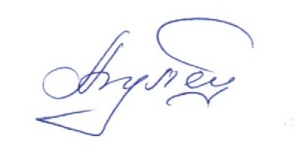                                                                              А.С. Пулей                                                    ФотоИнформационная карта участника муниципального этапа краевого конкурса «Учитель года Алтая – 2017»________________________________________(фамилия)_______________________________________________________(имя, отчество)_________________________________________________________(дата рождения)________________________________________________________(место рождения)1. Общие сведения1. Общие сведенияМуниципальный район, городской округНаселенный пункт2. Работа2. РаботаМесто работы (полное наименование образовательного учреждения в соответствии с уставом)Адрес школьного сайта в ИнтернетеЗанимаемая должностьПреподаваемые предметыКлассное руководство в настоящее время, в каком классеОбщий трудовой / педагогический стаж (полных лет на момент заполнения анкеты)Квалификационная категория, год присвоенияПочетные звания и награды (наименования и даты получения)Послужной список (места и сроки работы за последние 10 лет)1Преподавательская деятельность по совместительству (место работы и занимаемая должность)3. Образование3. ОбразованиеНазвание и год окончания учреждения профессионального образованияСпециальность, квалификация по дипломуДополнительное профессиональное образование за последние три года (наименования образовательных программ, модулей, стажировок и т. п., места и сроки их получения)Знание иностранных языков (укажите уровень владения)Основные публикации (в т. ч. брошюры, книги)4. Общественная деятельность4. Общественная деятельностьУчастие в общественных организациях, объединениях (наименование, направление деятельности)Являетесь ли членом профсоюзной организации? Если да, то указать функционал (председатель проф. организации 00, член проф организации)Участие в деятельности управляющего (школьного) советаУчастие в разработке и реализации муниципальных, региональных, федеральных, международных программ и проектов (с указанием статуса участия)5. Семья5. СемьяСемейное положение (фамилия, имя, отчество и профессия супруга)Дети (имена и возраст)6. Досуг6. ДосугХоббиСпортивные увлеченияСценические таланты7. Контакты7. КонтактыРабочий адрес с индексомДомашний адрес с индексомРабочий телефон с междугороднимКОДОМДомашний телефон с междугородним кодомМобильный телефонФакс с междугородним кодомРабочая электронная почтаЛичная электронная почта8. Документы8. ДокументыПаспортСерия________ Номер________ Кем выдан______________________Когда выдан:« »___________ . гИННСвидетельство пенсионного государственного страхования9. Профессиональные ценности9. Профессиональные ценностиПедагогическое кредо участникаПочему нравится работать в школеПрофессиональные и личностные ценности, наиболее близкие участникуЛюбимое изречение, афоризм, пословица, поговорка.10. Дополнительная информация для участия в очном туре конкурса10. Дополнительная информация для участия в очном туре конкурсаУчебное занятие (Тема, класс, оборудование, учебник, программа).Учитель - воспитатель (Возрастная группа: 1-4 класс, 5-8 класс, 9-11 класс)